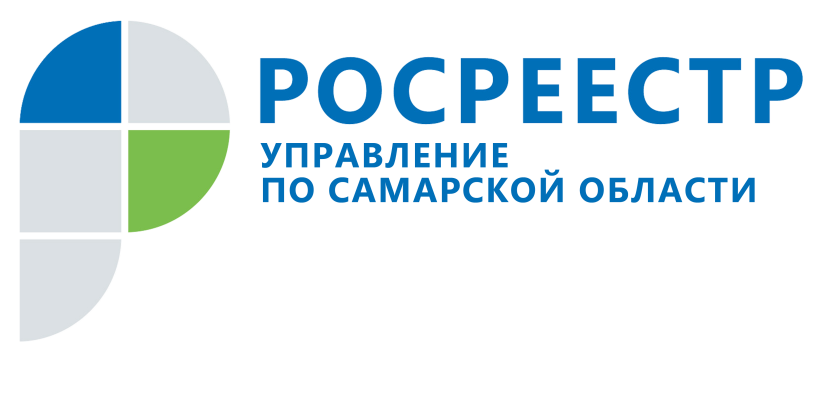 ПРЕСС-РЕЛИЗ28 января 2022Самарский Росреестр рассказал о новых правилах земнадзораГосударственный земельный надзор в Самарской области работает по новым правилам, установленным федеральным законом «О государственном контроле (надзоре) и муниципальном контроле в Российской Федерации». Как рассказали в Управлении Росреестра по Самарской области, новый закон, вступивший в силу с 1 июля 2021 года, смещает акцент с проведения контрольно-надзорных мероприятий на профилактику нарушений и обеспечивает гражданам и юридическим лицам больше гарантий при взаимодействии с Росреестром. - Законом предусмотрены новые виды профилактических и контрольно-надзорных мероприятий: профилактический визит, инспекционный визит, рейдовый осмотр, наблюдение, выездное обследование. Четко регламентированы порядок и сроки их проведения. Таким образом, сейчас деятельность госземнадзора в основном направлена на то, чтобы предупредить граждан, подсказать – как не нарушить земельное законодательство. Новый закон нам это позволяет, поскольку он расширил количество ситуаций, когда при получении сведений о предполагаемом нарушении земельного законодательства сначала мы направляем предостережение. И это касается как физических, так и юридических лиц, - рассказала начальник отдела государственного земельного надзора Управления Росреестра по Самарской области Юлия Голицына. Она также сообщила, что размеры административных штрафов за нарушения земельного законодательства в 2022 году не изменились: минимальный размер штрафа для граждан за самовольное занятие земельного участка составляет 5 тыс. рублей, за нецелевое использование земельного участка – 10 тыс. рублей, для юридических лиц минимальный штраф за эти нарушения составляет 100 тыс. рублей.Стоит отметить, что в 2021 году нарушители земельного законодательства были оштрафованы более чем на 29 миллионов рублей, 12 миллионов из них подлежит зачислению в муниципальные бюджеты. Основную долю по-прежнему составляют нарушения, связанные с самовольным занятием земельных участков, а также нарушения, допущенные по причине использования земельных участков не по целевому назначению. Справочно:В 2021 году Управлением Росреестра по Самарской области проведено 2258 контрольных (надзорных) мероприятий. Из органов муниципального земельного контроля поступило 1946 материалов о нарушении земельного законодательства. ___________________________________________________________________________________________________________Контакты для СМИ: Никитина Ольга Александровна, помощник руководителя Управления Росреестра по Самарской области
Телефон: (846) 33-22-555, Мобильный: 8 (927) 690-73-51 (Вайбер, Ватсап, Телеграм)Эл. почта: pr.samara@mail.ruОбращение через соц.сети: Фейсбук https://www.facebook.com/nikitina.do/, Инстаграм https://www.instagram.com/olganikitina_v/Сайт: https://rosreestr.gov.ru/site/